Ihnatenko ValeriiExperience:Position applied for: ReceptionistDate of birth: 27.06.1983 (age: 34)Citizenship: UkraineResidence permit in Ukraine: YesCountry of residence: UkraineCity of residence: IzmailContact Tel. No: +38 (050) 834-18-25E-Mail: wellign@mail.ruSkype: wellignU.S. visa: NoE.U. visa: NoUkrainian biometric international passport: Not specifiedDate available from: 01.03.2017English knowledge: GoodMinimum salary: 1100 $ per month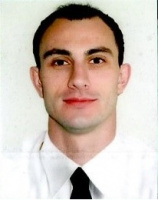 PositionFrom / ToVessel nameVessel typeDWTMEBHPFlagShipownerCrewingReceptionist28.05.2016-18.09.2016M/V AdrianaPassenger Ship1100 T-St Kitts & NevisPacific Naval Register of London Ltd.GMSReceptionist28.05.2016-18.09.2016M/V AdrianaPassenger Ship1100 T-St Kitts & NevisPacific Naval Register of London Ltd.GMS